21/02/2020INFOS EMPLOISTART’AIRASSOCIATION INTERMEDIAIRErechercheAgent d’entretien  H/FDescriptif de l’offreEntretien de locaux (bureaux, parties communes, sanitaires)Profil recherchéUne première expérience en entretien des locaux serait appréciéeInformations contratDébut de la mission :  lundi 2 marsDurée de la mission : 1 semaine renouvelableLieu de travail : Rennes Temps de travail : 35h/semaine Contrat : CDD d’usageHoraires de travail : 6h30/14H30 du lundi au vendrediSalaire : SMIC horaire +10% de congés payésCandidature à adresser à STARTAIRPièces à fournir :	CV, Pièce d’identité, carte vitale, RIB.Par mail : 	  info@startair.org	ou se présenter à l’agence: STARTAIR -47 Avenue des Pays-Bas à Rennes Bâtiment le Quadri (métro Triangle)       tel : 02 99 22 20 13	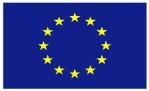 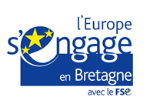 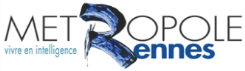 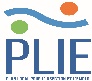 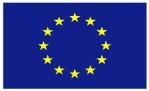 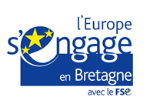 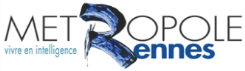 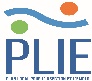 